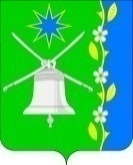 АДМИНИСТРАЦИЯ НОВОБЕЙСУГСКОГО СЕЛЬСКОГО ПОСЕЛЕНИЯ ВЫСЕЛКОВСКОГО РАЙОНАПОСТАНОВЛЕНИЕот 18.08.2022.									№53станица НовобейсугскаяОб утверждении Положения об ознакомлениипользователей с информацией о деятельности органов местного самоуправления Новобейсугского сельскогопоселения Выселковского района, находящейся в библиотечных и архивных фондахВ соответствии с частью 3 статьи 17 Федерального закона от 09 февраля 2009 года № 8-ФЗ  «Об обеспечении доступа к информации о деятельности государственных органов и органов местного самоуправления», Федеральным законом от 06 октября 2003 года № 131-ФЗ «Об общих принципах организации местного самоуправления в Российской Федерации», Уставом    Новобейсугского   сельского    поселения    Выселковского  района п о с т а н о в л я ю:1.Утвердить Положение об ознакомлении пользователей с информацией о деятельности органов местного самоуправления Новобейсугского сельского поселения Выселковского района, находящейся в библиотечных и архивных фондах согласно приложению к настоящему постановлению.2.Общему отделу администрации Новобейсугского сельского поселения Выселковского района (Алексеенко) обнародовать настоящее постановление в установленном порядке и разместить его на официальном сайте Новобейсугского сельского поселения Выселковского района в информационно-телекоммуникационной сети «Интернет».3. Контроль за исполнением настоящего постановления оставляю за собой.4. Настоящее постановление вступает в силу со дня его официального обнародования.Глава Новобейсугскогосельского поселения Выселковского района 							     В.В. Василенко                                                                Приложение                                                                 к постановлению администрации                                                                           Новобейсугского сельского                                                                                      поселения Выселковского района                                                                       от 18.08. 2022г., №53Положение об ознакомлении пользователей с информацией о деятельности органов местного самоуправления Новобейсугского сельского поселения Выселковского района, находящейся в библиотечных и архивных фондах1.Настоящее Положение определяет порядок ознакомления пользователей с информацией о деятельности органов местного самоуправления Новобейсугского сельского поселения Выселковского района (далее – информация) через архивные и библиотечные фонды.2. Ознакомление пользователей с информацией, находящейся в архивном фонде, осуществляется в общем отделе администрации сельского поселения (далее – отдел).3. Ознакомление пользователей с информацией, находящейся в архивном фонде, осуществляется при следующих условиях:1) наличие в архиве информации, интересующей пользователей информацией;2) соблюдение ограничений на доступ к архивным документам, установленных законодательством об архивном деле.4. Ознакомление пользователей с информацией, находящейся в архивном фонде, осуществляется в помещении, предназначенном для указанных целей, в соответствии с графиком работы администрации сельского поселения в присутствии работника, отвечающего за работу с  архивными документами.В случае если документы, интересующие пользователя информацией, используются другими пользователями информацией или работниками архива, работник администрации, отвечающий за работу с  архивными документами по согласованию с пользователем информацией назначает день и время, когда пользователь информацией сможет ознакомиться с этими документами.5. Ознакомление пользователей с информацией о деятельности органов местного самоуправления Новобейсугского сельского поселения Выселковского района, находящейся в библиотечных фондах, осуществляется в соответствии с законодательством о библиотечном деле и правилами пользования библиотеками.Глава Новобейсугскогосельского поселения Выселковского района 							     В.В. Василенко